Техника и техническое творчествоВыберите из предложенных вариантов правильные ответы.1. Расположите в хронологическом порядке научно-технологические достижения человечества: А. использование атомной энергии;Б. создание токарных станков;В. создание космических кораблей;Г. создание электродвигателя;Д. создание лазеров.Ответ:Машиноведение.2. Диаметр ведущего шкива равен 100 мм, а ведомого – 200 мм. Передаточное отношение равно:А. 0,5;Б. 1;В. 1,5;Г. 2.Ответ: 3. Разъемными соединениями деталей являются:А. прессовые;Б. заклепочные;В. соединения с помощью склеивания; Г. резьбовые.Ответ: 4. На рисунке приведено условное графическое обозначениеА. реечной передачи;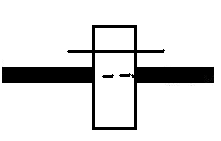 Б. радиального подшипника на валу;В. муфты сцепления;Г. подвижного соединения детали с валом.Ответ: 5. На рисунке изображено:А. шлицевое соединение;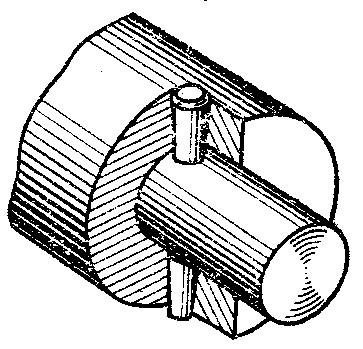 Б. шпоночное соединение; В. штифтовое соединение;Г. соединение шпилькой;Ответ: Материаловедение.6. Механическим свойством древесины не является:А. прочность;Б. влажность;В. твердость;Г. упругость.Ответ: 7. Установите соответствие применению пород древесиныПримечание. В ответе к цифре поставьте соответствующую букву.Ответ: 1 -       ; 2 -      ; 3 -     ; 4 -     .8. Резкий скипидарный запах у древесины А. Липы.Б. Березы.В. Бука.Г. Сосны.Ответ: 9. Наибольший процент углерода содержит стальА. У13А.Б. Сталь45.В. Р6М5.Г. У8.Ответ: Технологии обработки конструкционных материалов10. Диаметр заготовки равен D=38мм, а требуемый диаметр D=37мм. Какова должна быть глубина резания:А. 1мм;Б. 0,75 мм;В. 0,5 мм;Г. 0,25 мм.Ответ: 11. При определении величины припуска на обработку учитывают А. Разность размеров заготовки и готовой детали.Б. Разность наибольшего и наименьшего размеров заготовки.В. Разность габаритных размеров детали.Г. Разность между наибольшим и наименьшим предельными размерами.Ответ: 12. Установите правильную последовательность работы над изделием из древесины.А. Выпиливание. Б. Разметка.В. Контроль качества обработки. Г. Чистовая обработка.Ответ: 13. В каком направлении к волокнам необходимо изготавливать хозяйственную лопаточку? А. Поперек волокон.Б. Вдоль волокон.В. Под углом к волокнам.Г. Не имеет значения.Ответ: 14. При изготовлении ручки для напильника используют резцы-стамески:А. фасонные;Б. полукруглые;В. косые;Г. крючки.Ответ:  15. Установите последовательность выполнения заклепочного соединенияА. Разметка и сверление отверстия.Б. Осаживание склепываемых заготовок.В. Вставка заклепки в отверстие.Г. Формирование замыкающей головки заклепки.Ответ: 16. Выберите правильное название той части токарного станка для обработки древесины, которая служит опорой для режущего инструмента:А.станина;Б. задняя бабка;В. планшайба;Г.подручник.Ответ: 17. Перед нарезанием внутренней резьбы необходимо просверлить отверстие. Диаметр сверла должен быть: А. больше диаметра нарезаемой резьбы на 0,1 мм;Б. меньше диаметра нарезаемой резьбы на 0,1 мм;В.больше диаметра нарезаемой резьбы на величину шага резьбы;Г. меньше диаметра нарезаемой резьбы на величину шага резьбы.Ответ: 18. Укажите последовательность изменения цвета стальной заготовки при нагревеА. ярко красный.Б. красно-коричневый.В. желтый.Г. белый.Ответ:19. Установите соответствие между названиями деталей и узлов фрезерного станка и их цифровым обозначением на рисунке: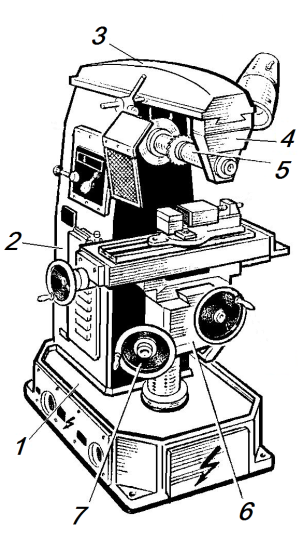 А. станина;Б. оправка с фрезой;В. маховик вертикальной подачи;Г.серьга;Д. хобот;Е. основание;Ж. консоль.Ответ: А -    , Б -    , В -    , Г -    Д -    , Е -    , Ж -     .Электротехника20. Преобразование акустических сигналов в электрические в радиоустройствах осуществляется с помощью:А. динамика;Б. громкоговорителя;В. акустической системы; Г. микрофона.Ответ: 21. Установите соответствие между названиями элементов электрической цепи и их условными обозначениями:Ответ: А -    , Б -    , В -    , Г -    Д -    .22. 	На щитке квартирного счетчика электрической энергии указано: 220 В, 10 А. В квартире можно включить потребители электрической энергии общей мощностьюА. 0,2 кВт.Б. 2 кВт.В. 6 кВт.Г. 22 кВт.Ответ: 23. Выполните справа от рисунка принципиальную схему электрической цепи.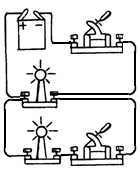 Графика24. Показанной на наглядном изображении модели соответствуют проекции: 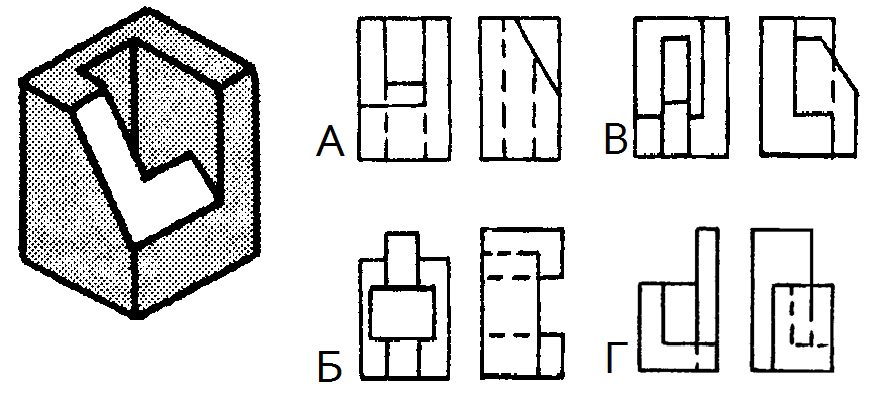 Ответ: 25. Условное изображение детали, выполненное по определенным правилам и с помощью чертежных принадлежностей, называется:А. Технический рисунок.Б. Эскиз. В. Чертеж.Г. Спецификация.Ответ: 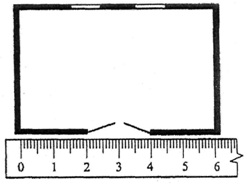 26. Укажите масштаб, в котором изображена схема плана комнаты, размером 4х6 м²:А. 1:1;Б. 1:2;В. 1:6;Г. 1:100.Ответ: Художественная обработка материалов27. Центром художественной обработки древесины является:А. Гжель;Б. Кубачи;В. Хохлома;Г. Дымково.Ответ: 28. Резьба по дереву, рисунок которой в основном составляют треугольники и квадраты называется:А. контурная;Б. плоскорельефная;В. прорезная;Г. геометрическая.Ответ: Экологические проблемы производства.29. Большинство специалистов во всех странах мира согласны с тем, что человеческая деятельность приводит к усилению парникового эффекта, который способствует:А. повышению средней температуры планеты; Б. понижению средней температуры планеты;В. повышению уровня мирового океана;Г. понижению уровня мирового океана.Ответ: Семейная экономика и основы предпринимательства.30. На расширении рынка сбыта продукции сказываются такие факторы производства, как:А. улучшение организации производства;Б. улучшение качества продукции;В. повышение уровня автоматизации;Г. уменьшение цены продукции.Ответ: 31. Отпускная цена предприятия включает:А. налог на добавленную стоимость;Б. акцизный налог;В. прибыль предприятия;Г. себестоимость.Ответ: Ремонтно-строительные работы32. Установите технологическую последовательность покраски оконной рамы:А. убрать рабочую зону;Б. подготовить краску, кисти и сопутствующие материалы;В. выполнить покраску;Г. шпаклевать трещины, неровности.Ответ: Профориентация и выбор профессии33 . Под квалификацией специалиста понимается:А. уровень оборудования; Б. состояние здоровья;В. усидчивость и настойчивость;Г. большой стаж работы по специальности;Д. образование и практический опыт.Ответ: 34. Рациональный выбор своей профессии в первую очередь определяет:А. общественный прогресс;Б. эффективность общественного производства;В. образ жизни;Г. жизненное самоопределение.Ответ: Выполнение проектов35. Выполнение проекта начинается с:А. выбора оптимальной идеи реализации проекта;Б. разработки конструкции изделия;В. определения проблемы и темы проекта;Г. разработки технологии изготовления изделия.Ответ: ДЕПАРТАМЕНТ ОБРАЗОВАНИЯ И НАУКИКРАСНОДАРСКОГО КРАЯГосударственное учреждение дополнительного образования детейЦентр дополнительного образования для детей. Краснодар, ул. Красная, 76тел.259-84-01 E-mail:cdodd@mail.ru  Муниципальный этап Всероссийской олимпиады школьников по технологии2011-2012 учебный год 7-8, 9 классы, тесты для мальчиковПредседатель ПМК:доктор педагогических наук, профессор, декан факультета технологии и предпринимательства АГПУ Р.А. Галустов1.Дуб.А.Производство музыкальных инструментов.2.Ель.Б.Производство бумаги и спичек.3.Липа.В.Деревянные детали вагонов4.Осина.Г.В резьбе по деревуА. Электрическая лампа1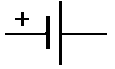 Б. Электрический двигатель2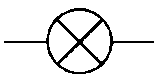 В. Гальванический элемент3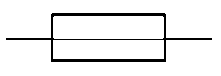 Г. Предохранитель4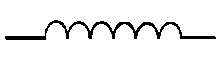 Д. Катушка индуктивности5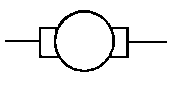 